ОБРАЗЛОЖЕЊЕСекретаријат за друштвене делатности Града Кикинда размотрио је Предлог Спортског савеза Кикинде од 13.01.2021.године а везано за ПОСЕБНЕ ПРОГРАМЕ  -програми / пројекти спортских клубова / удружења / организација, који својим квалитетом доприносе развоју, унапређењу и афирмацији спорта- за 2021 годину. Секретаријат за друштвене делатности Града Кикинда доставља предлог Градском Већу на усвајање:Јавни Конкурс -ПОСЕБНИ ПРОГРАМИ-, се односи на средства из буџета Града Кикинде, а на програме/проjекте из следећих области:1. Изградња, одржавање и опремање спортских објеката на територији јединице локалне самоуправе, а посебно јавних спортских терена у стамбеним насељима или у њиховој близини и школских спортских објеката, и набавка спортске опреме и реквизита; 2. Организација спортских такмичења од посебног значаја за Град; 3. Обезбеђење услова и организовање спортских кампова за спортски развој талентованих спортиста и унапређење квалитета стручног рада са њима; 4. Учешће спортских организација са територије Града у домаћим и европским клупским такмичењима;  5. Унапређење заштите здравља спортиста и обезбеђивање адекватног спортско-здравственог образовања спортиста, посебно младих, укључујући и антидопинг образовање; 6. Стипендирање за спортско усавршавање категорисаних спортиста, посебно перспективних спортиста; 7. Спречавање негативних појава у спорту (допинг, насиље и недолично понашање, намештање спортских резултата и др.); 8. Рационално и наменско коришћење спортских сала и спортских објеката у државној својини чији је корисник Град и спортских објеката у својини Града кроз одобравање њиховог коришћења за спортске активности и доделу термина за тренирање учесницима у систему спорта; 9. Награде и признања за постигнуте спортске резултате и допринос развоју спорта.Средства су распоређена по следећој табели:3.Прихвата се да се oдобрена средства корисницима (спортским клубовима) исплаћују     по потреби наведеној у конкурсу ,а у зависности од прилива средстава у буџет Града у току 2021 године.4. Прихвата се да се са корисницима којима су одобрена средства закључе уговори. 5. Прихвата се да корисници имају обавезу да правдају утрошак примљених средстава  у року од 15 радних дана након спроведене активности за коју су наменски одобрена средства за ваш клуб/организацију/удружење.                                                                                                                                   СЕКРЕТАР Тасовац БогданНа основу члана 59. Став 1.тачка 20 Статута града Кикинда („Службени лист рада Кикинде“ бр.4/19), Градско веће Града Кикинда на седници од            2021. године, донело је :З А К Љ У Ч А К1. Прихвата се Предлог по  Конкурсу за расподелу средстава из буџета Града     Кикинда  за 	ПОСЕБНЕ ПРОГРАМЕ-суфинансирања потреба у области спорта за 2021 годину.2.Одобравају се средства из буџета Града Кикинда за 2021 годину – из средстава намењених за ПОСЕБНЕ ПРОГРАМЕ-према следећим табеларним прегледима:3.Прихвата се да се oдобрена средства корисницима (спортским клубовима) исплаћују     по потреби наведеној у конкурсу ,а у зависности од прилива средстава у буџет Града у току 2021 године.4. Прихвата се да се са корисницима којима су одобрена средства закључе уговори. 5. Прихвата се да корисници имају обавезу да правдају утрошак примљених средстава  у року од 15 радних дана након спроведене активности за коју су наменски одобрена средства за ваш клуб/организацију/удружење.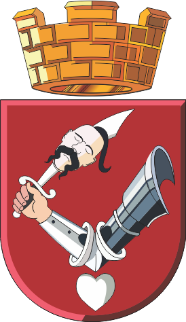 Република СрбијаАутономна покрајина Војводина           ПРЕДСЕДНИК ГРАДСКОГ ВЕЋАГРАД КИКИНДАГРАДСКО ВЕЋЕ                                                    Никола ЛукачБрој: II-       /2021.године
                       Дана:  .        .2021.годинеРепублика СрбијаАутономна покрајина ВојводинаГРАД КИКИНДАГРАДСКА УПРАВАСекретаријат за друштвене делатностиБрој:III-02-66-6/2021.године                          Дана:15.01.2021. године                                К и к и н д аТрг српских добровољаца 12,23300 Кикинда,тел/факс:0230/410-109 и 0230/410/185;маил:drustvene.delatnosti@kikinda.org.yuТрг српских добровољаца 12,23300 Кикинда,тел/факс:0230/410-109 и 0230/410/185;маил:drustvene.delatnosti@kikinda.org.yuРбр.назив клуба/секцијасврха2021.1Заједно Растимоопрема 30.0002                   ПВК "ЖАК"турнир125.0003ОФК "КИКИНДА"опрема 50.0004Ф.К."Војводина " Башаидопрема50.0005СТК "Чарнојевић" Р.Селотурнир50.0006Џудо клуб "Партизан"турнир 125.0007МОК "Кикинда"опрема 50.0008Сронгман "Бемики"опрема25.0009Стронгман "Бемики"такмичења/10Стронгман "Бемики"стипендија - В. Булатовић/11Пауерлифтинг "Бемики"опрема25.00012Пауерлифтинг "Бемики"стипендија - В. Булатовић/13Стрељачка дружина Кикиндастипендија - С.Попов60.00014СБД"Одред 1945"опрема35.00015П.К."Велика Кикинда" турнир125.00016КБС "Кикинда"опрема 25.00017КМФ Кикиндаопрема45.00018Стреличарска дружина "Аполо"манифестација60.00019Карате клуб "Башаид"         опрема45.00020СТК "Галадска"опрема42.00021Т.К."Мокрин"опрема/22Т.К."Мокрин"стипендија -П.Крстин/23Т.К."Мокрин"стипендија- С.Терзић60.00024ОАК "Кикинда"учешће на Европском прв./25Т.К."Кикинда"монографија50.00026Ф.К."ЖАК"одржавање спортског објекта45.00027Селек. талентова. фудбалераРојал Куп100.00028Спортски савез "Кикинда"одржавање125.00029К.К."Феникс"опрема50.00030Спортско друштво инвалида опрема 45.00031ОК "Кикинда"опрема 50.00032ОКИ "Феникс"турнир50.00033КАФ "Мамути"видео пројектор40.00034Ронилачки клуб "Орка"опрема /35Ронилачки клуб "Орка"опрема /36Ронилачки клуб "Орка"опрема 50.00037СУ "Кика 0230"опрема 25.00038УСР "Шаран" манифестација30.00039А.К."Партизан"опрема 50.00040К.К."Велика Кикинда"опрема50.00041КССБОКтурнир125.00042Одбојкашки Савезтурнир80.00043ЖОРК КикиндаОпрема 50.00044МРК "Гриндекс"стипендија - Л.Панић"60.00045СОЖККопрема 50.00046ОК "КИ - 0230"турнир100.00047Аероклуб Кикиндатакмичења248.000 укупно : укупно : укупно :2.500.000рбрназив клуба/секцијасврха2021.Заједно Растимоопрема 30.000                   ПВК "ЖАК"турнир125.000ОФК "КИКИНДА"опрема 50.000Ф.К."Војводина " Башаидопрема50.000СТК "Чарнојевић" Р.Селотурнир50.000Џудо клуб "Партизан"турнир 125.000МОК "Кикинда"опрема 50.000Сронгман "Бемики"опрема25.000Стронгман "Бемики"такмичења/Стронгман "Бемики"стипендија - В. Булатовић/Пауерлифтинг "Бемики"опрема25.000Пауерлифтинг "Бемики"стипендија - В. Булатовић/Стрељачка дружина Кикиндастипендија - С.Попов60.000СБД"Одред 1945"опрема35.000П.К."Велика Кикинда" турнир125.000КБС "Кикинда"опрема 25.000КМФ Кикиндаопрема45.000Стреличарска дружина "Аполо"турнир60.000Карате клуб "Башаид"         опрема45.000СТК "Галадска"опрема42.000Т.К."Мокрин"опрема/Т.К."Мокрин"стипендија -П.Крстин/Т.К."Мокрин"стипендија- С.Терзић60.000ОАК "Кикинда"учешће на Европском прв./Т.К."Кикинда"монографија50.000Ф.К."ЖАК"одржавање спортског објекта45.000Селек. талентова. фудбалераРојал Куп100.000Спортски савез "Кикинда"одржавање125.000К.К."Феникс"опрема50.000Спортско друштво инвалида опрема 45.000ОК "Кикинда"опрема 50.000ОКИ "Феникс"турнир50.000КАФ "Мамути"видео пројектор40.000Ронилачки клуб "Орка"опрема /Ронилачки клуб "Орка"опрема /Ронилачки клуб "Орка"опрема 50.000СУ "Кика 0230"опрема 25.000УСР "Шаран" тунир30.000А.К."Партизан"опрема 50.000К.К."Велика Кикинда"опрема50.000КССБОКтурнир125.000Одбојкашки Савезтурнир80.000ЖОРК КикиндаОпрема 50.000МРК "Гриндекс"стипендија - Л.Панић"60.000СОЖККопрема 50.000ОК "КИ - 0230"турнир100.000Аероклуб Кикиндатакмичења248.000Укупно: 2.500.000